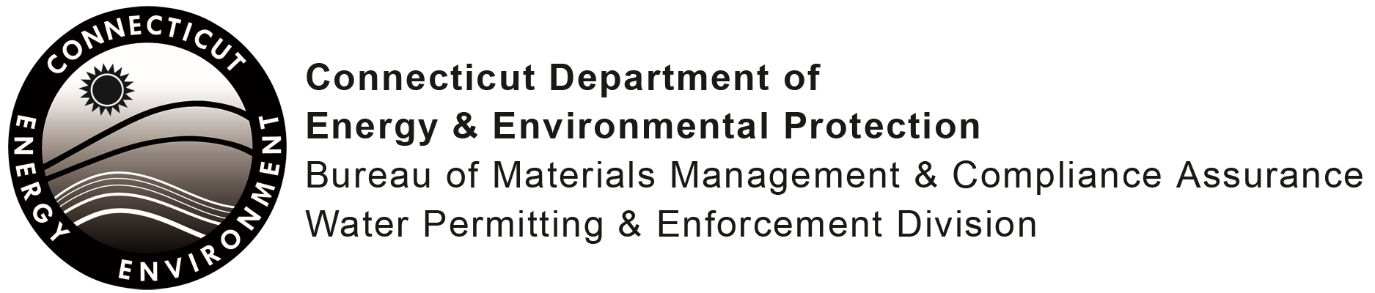 General Permit for the Discharge of Stormwater and Dewatering Wastewaters from Construction Activities Notice of Termination Form:  Non-Solar ProjectsGeneral Permit for the Discharge of Stormwater and Dewatering Wastewaters from Construction Activities Notice of Termination Form:  Non-Solar ProjectsGeneral Permit for the Discharge of Stormwater and Dewatering Wastewaters from Construction Activities Notice of Termination Form:  Non-Solar ProjectsGeneral Permit for the Discharge of Stormwater and Dewatering Wastewaters from Construction Activities Notice of Termination Form:  Non-Solar ProjectsGeneral Permit for the Discharge of Stormwater and Dewatering Wastewaters from Construction Activities Notice of Termination Form:  Non-Solar ProjectsGeneral Permit for the Discharge of Stormwater and Dewatering Wastewaters from Construction Activities Notice of Termination Form:  Non-Solar ProjectsGeneral Permit for the Discharge of Stormwater and Dewatering Wastewaters from Construction Activities Notice of Termination Form:  Non-Solar ProjectsGeneral Permit for the Discharge of Stormwater and Dewatering Wastewaters from Construction Activities Notice of Termination Form:  Non-Solar ProjectsGeneral Permit for the Discharge of Stormwater and Dewatering Wastewaters from Construction Activities Notice of Termination Form:  Non-Solar ProjectsGeneral Permit for the Discharge of Stormwater and Dewatering Wastewaters from Construction Activities Notice of Termination Form:  Non-Solar ProjectsGeneral Permit for the Discharge of Stormwater and Dewatering Wastewaters from Construction Activities Notice of Termination Form:  Non-Solar ProjectsGeneral Permit for the Discharge of Stormwater and Dewatering Wastewaters from Construction Activities Notice of Termination Form:  Non-Solar ProjectsGeneral Permit for the Discharge of Stormwater and Dewatering Wastewaters from Construction Activities Notice of Termination Form:  Non-Solar ProjectsGeneral Permit for the Discharge of Stormwater and Dewatering Wastewaters from Construction Activities Notice of Termination Form:  Non-Solar ProjectsGeneral Permit for the Discharge of Stormwater and Dewatering Wastewaters from Construction Activities Notice of Termination Form:  Non-Solar ProjectsGeneral Permit for the Discharge of Stormwater and Dewatering Wastewaters from Construction Activities Notice of Termination Form:  Non-Solar ProjectsGeneral Permit for the Discharge of Stormwater and Dewatering Wastewaters from Construction Activities Notice of Termination Form:  Non-Solar ProjectsGeneral Permit for the Discharge of Stormwater and Dewatering Wastewaters from Construction Activities Notice of Termination Form:  Non-Solar ProjectsGeneral Permit for the Discharge of Stormwater and Dewatering Wastewaters from Construction Activities Notice of Termination Form:  Non-Solar ProjectsThis Notice serves as a request to terminate the below listed permit as well as any applicable Letter(s) of Credit.Part I: Permittee InformationThis Notice serves as a request to terminate the below listed permit as well as any applicable Letter(s) of Credit.Part I: Permittee InformationThis Notice serves as a request to terminate the below listed permit as well as any applicable Letter(s) of Credit.Part I: Permittee InformationThis Notice serves as a request to terminate the below listed permit as well as any applicable Letter(s) of Credit.Part I: Permittee InformationThis Notice serves as a request to terminate the below listed permit as well as any applicable Letter(s) of Credit.Part I: Permittee InformationThis Notice serves as a request to terminate the below listed permit as well as any applicable Letter(s) of Credit.Part I: Permittee InformationThis Notice serves as a request to terminate the below listed permit as well as any applicable Letter(s) of Credit.Part I: Permittee InformationThis Notice serves as a request to terminate the below listed permit as well as any applicable Letter(s) of Credit.Part I: Permittee InformationThis Notice serves as a request to terminate the below listed permit as well as any applicable Letter(s) of Credit.Part I: Permittee InformationThis Notice serves as a request to terminate the below listed permit as well as any applicable Letter(s) of Credit.Part I: Permittee InformationThis Notice serves as a request to terminate the below listed permit as well as any applicable Letter(s) of Credit.Part I: Permittee InformationThis Notice serves as a request to terminate the below listed permit as well as any applicable Letter(s) of Credit.Part I: Permittee InformationThis Notice serves as a request to terminate the below listed permit as well as any applicable Letter(s) of Credit.Part I: Permittee InformationThis Notice serves as a request to terminate the below listed permit as well as any applicable Letter(s) of Credit.Part I: Permittee InformationThis Notice serves as a request to terminate the below listed permit as well as any applicable Letter(s) of Credit.Part I: Permittee InformationThis Notice serves as a request to terminate the below listed permit as well as any applicable Letter(s) of Credit.Part I: Permittee InformationThis Notice serves as a request to terminate the below listed permit as well as any applicable Letter(s) of Credit.Part I: Permittee InformationThis Notice serves as a request to terminate the below listed permit as well as any applicable Letter(s) of Credit.Part I: Permittee InformationThis Notice serves as a request to terminate the below listed permit as well as any applicable Letter(s) of Credit.Part I: Permittee InformationThe below information is required in accordance with Section 6(b) of the General Permit.The below information is required in accordance with Section 6(b) of the General Permit.The below information is required in accordance with Section 6(b) of the General Permit.The below information is required in accordance with Section 6(b) of the General Permit.The below information is required in accordance with Section 6(b) of the General Permit.The below information is required in accordance with Section 6(b) of the General Permit.The below information is required in accordance with Section 6(b) of the General Permit.The below information is required in accordance with Section 6(b) of the General Permit.The below information is required in accordance with Section 6(b) of the General Permit.The below information is required in accordance with Section 6(b) of the General Permit.The below information is required in accordance with Section 6(b) of the General Permit.The below information is required in accordance with Section 6(b) of the General Permit.The below information is required in accordance with Section 6(b) of the General Permit.The below information is required in accordance with Section 6(b) of the General Permit.The below information is required in accordance with Section 6(b) of the General Permit.The below information is required in accordance with Section 6(b) of the General Permit.The below information is required in accordance with Section 6(b) of the General Permit.  1.Permit Number: GSNPermit Number: GSNPermit Number: GSNPermit Number: GSN  2.Registrant:   3.Site Address:Site Address:Site Address:City/Town:City/Town:State:Zip Code:   4.Date of completion of construction:Date of completion of construction:Date of completion of construction:Date of completion of construction:Date of completion of construction:Date of completion of construction:Date all storm drainage structures were cleared of construction sediment and debris:Date all storm drainage structures were cleared of construction sediment and debris:Date all storm drainage structures were cleared of construction sediment and debris:Date all storm drainage structures were cleared of construction sediment and debris:Date all storm drainage structures were cleared of construction sediment and debris:Date all storm drainage structures were cleared of construction sediment and debris:Date all storm drainage structures were cleared of construction sediment and debris:Date all storm drainage structures were cleared of construction sediment and debris:Date all storm drainage structures were cleared of construction sediment and debris:Date all storm drainage structures were cleared of construction sediment and debris:Date all storm drainage structures were cleared of construction sediment and debris:Beginning and Ending Dates of post-construction inspections:Beginning and Ending Dates of post-construction inspections:Beginning and Ending Dates of post-construction inspections:Beginning and Ending Dates of post-construction inspections:Beginning and Ending Dates of post-construction inspections:Beginning and Ending Dates of post-construction inspections:Beginning and Ending Dates of post-construction inspections:Beginning and Ending Dates of post-construction inspections:Beginning and Ending Dates of post-construction inspections:Beginning and Ending Dates of post-construction inspections:Beginning and Ending Dates of post-construction inspections:Date of final stabilization inspection(s)*:Date of final stabilization inspection(s)*:Date of final stabilization inspection(s)*:Date of final stabilization inspection(s)*:Date of final stabilization inspection(s)*:Date of final stabilization inspection(s)*:Date of final stabilization inspection(s)*:Date of final stabilization inspection(s)*:Qualified Inspector who conducted the Final Stabilization Inspection: (This person must sign Part III)Qualified Inspector who conducted the Final Stabilization Inspection: (This person must sign Part III)Qualified Inspector who conducted the Final Stabilization Inspection: (This person must sign Part III)Qualified Inspector who conducted the Final Stabilization Inspection: (This person must sign Part III)Qualified Inspector who conducted the Final Stabilization Inspection: (This person must sign Part III)  5.Check the post-construction activity(ies)** at the site (check all that apply):Check the post-construction activity(ies)** at the site (check all that apply):Check the post-construction activity(ies)** at the site (check all that apply):Check the post-construction activity(ies)** at the site (check all that apply):Check the post-construction activity(ies)** at the site (check all that apply):Check the post-construction activity(ies)** at the site (check all that apply):Check the post-construction activity(ies)** at the site (check all that apply):Check the post-construction activity(ies)** at the site (check all that apply):Check the post-construction activity(ies)** at the site (check all that apply):Check the post-construction activity(ies)** at the site (check all that apply):Check the post-construction activity(ies)** at the site (check all that apply):Check the post-construction activity(ies)** at the site (check all that apply):Check the post-construction activity(ies)** at the site (check all that apply):Check the post-construction activity(ies)** at the site (check all that apply):Check the post-construction activity(ies)** at the site (check all that apply):Check the post-construction activity(ies)** at the site (check all that apply):IndustrialIndustrialIndustrialIndustrialIndustrialIndustrialIndustrial Residential Residential Residential Residential Capped Landfill Capped Landfill Capped Landfill Capped Landfill Commercial Commercial Commercial Commercial Commercial Commercial Commercial Solar Array Solar Array Solar Array Solar Array Other: Other: Other:*The Final Stabilization Inspection must occur at least one full growing season after final stabilization has been achieved. A full growing season is defined as the timeframe encompassed by two consecutive full seeding seasons: April 1 through June 15, and August 15 through October 1. If final stabilization is achieved during a seeding season, the following seeding season will be considered the first full seeding season after final stabilization has been achieved.The Final Stabilization Inspection must occur at least one full growing season after final stabilization has been achieved. A full growing season is defined as the timeframe encompassed by two consecutive full seeding seasons: April 1 through June 15, and August 15 through October 1. If final stabilization is achieved during a seeding season, the following seeding season will be considered the first full seeding season after final stabilization has been achieved.****If the post-construction activity involves solar arrays, the Department may require that the “Solar Projects: Notice of Termination Form” be used. Any questions regarding the necessity of such a form for the project can be sent via email to DEEP.StormwaterStaff@ct.gov.Locally Approvable Projects Must Complete the following Part II - (Attach additional sheets as needed)Locally Approvable Projects Must Complete the following Part II - (Attach additional sheets as needed)Locally Approvable Projects Must Complete the following Part II - (Attach additional sheets as needed)Locally Approvable Projects Must Complete the following Part II - (Attach additional sheets as needed)Locally Approvable Projects Must Complete the following Part II - (Attach additional sheets as needed)Part II: Locally Approvable Post-Construction Inspection Certification Part II: Locally Approvable Post-Construction Inspection Certification Part II: Locally Approvable Post-Construction Inspection Certification Part II: Locally Approvable Post-Construction Inspection Certification Part II: Locally Approvable Post-Construction Inspection Certification The below information is required in accordance with Section 5(b)(4)(C)(i) of the General Permit.The below information is required in accordance with Section 5(b)(4)(C)(i) of the General Permit.The below information is required in accordance with Section 5(b)(4)(C)(i) of the General Permit.The below information is required in accordance with Section 5(b)(4)(C)(i) of the General Permit.The below information is required in accordance with Section 5(b)(4)(C)(i) of the General Permit.Certification by a Qualified Professional Engineer / Qualified Soil Erosion and Sediment Control Professional / District RepresentativeCertification by a Qualified Professional Engineer / Qualified Soil Erosion and Sediment Control Professional / District RepresentativeCertification by a Qualified Professional Engineer / Qualified Soil Erosion and Sediment Control Professional / District RepresentativeCertification by a Qualified Professional Engineer / Qualified Soil Erosion and Sediment Control Professional / District RepresentativeCertification by a Qualified Professional Engineer / Qualified Soil Erosion and Sediment Control Professional / District Representative“I hereby certify that I am a qualified professional engineer / a qualified soil erosion and sediment control professional / a representative of the District in which the site is located as defined in Section 2 of the General Permit for Discharge of Stormwater and Dewatering Wastewaters from Construction Activities (general permit).  I am familiar with the site described in this Notice of Termination and the requirements of the general permit.  I certify, based on my personal inspection of the site pursuant to Section 6(a) of the general permit that all post-construction measures have been installed as specified in the permittee’s Stormwater Pollution Control Plan and in accordance with Section 5(b)(2)(C) of the general permit and that all such measures have been cleaned of construction sediment and debris. I understand that this certification is part of a registration submitted in accordance with section 22a-430b of Connecticut General Statutes and is subject to the requirements and responsibilities for a qualified professional in such statute.  I also understand that knowingly making any false statement in this certification may be punishable as a criminal offense, including the possibility of fine and imprisonment, under section 53a-157b of the Connecticut General Statutes and any other applicable law.”“I hereby certify that I am a qualified professional engineer / a qualified soil erosion and sediment control professional / a representative of the District in which the site is located as defined in Section 2 of the General Permit for Discharge of Stormwater and Dewatering Wastewaters from Construction Activities (general permit).  I am familiar with the site described in this Notice of Termination and the requirements of the general permit.  I certify, based on my personal inspection of the site pursuant to Section 6(a) of the general permit that all post-construction measures have been installed as specified in the permittee’s Stormwater Pollution Control Plan and in accordance with Section 5(b)(2)(C) of the general permit and that all such measures have been cleaned of construction sediment and debris. I understand that this certification is part of a registration submitted in accordance with section 22a-430b of Connecticut General Statutes and is subject to the requirements and responsibilities for a qualified professional in such statute.  I also understand that knowingly making any false statement in this certification may be punishable as a criminal offense, including the possibility of fine and imprisonment, under section 53a-157b of the Connecticut General Statutes and any other applicable law.”“I hereby certify that I am a qualified professional engineer / a qualified soil erosion and sediment control professional / a representative of the District in which the site is located as defined in Section 2 of the General Permit for Discharge of Stormwater and Dewatering Wastewaters from Construction Activities (general permit).  I am familiar with the site described in this Notice of Termination and the requirements of the general permit.  I certify, based on my personal inspection of the site pursuant to Section 6(a) of the general permit that all post-construction measures have been installed as specified in the permittee’s Stormwater Pollution Control Plan and in accordance with Section 5(b)(2)(C) of the general permit and that all such measures have been cleaned of construction sediment and debris. I understand that this certification is part of a registration submitted in accordance with section 22a-430b of Connecticut General Statutes and is subject to the requirements and responsibilities for a qualified professional in such statute.  I also understand that knowingly making any false statement in this certification may be punishable as a criminal offense, including the possibility of fine and imprisonment, under section 53a-157b of the Connecticut General Statutes and any other applicable law.”“I hereby certify that I am a qualified professional engineer / a qualified soil erosion and sediment control professional / a representative of the District in which the site is located as defined in Section 2 of the General Permit for Discharge of Stormwater and Dewatering Wastewaters from Construction Activities (general permit).  I am familiar with the site described in this Notice of Termination and the requirements of the general permit.  I certify, based on my personal inspection of the site pursuant to Section 6(a) of the general permit that all post-construction measures have been installed as specified in the permittee’s Stormwater Pollution Control Plan and in accordance with Section 5(b)(2)(C) of the general permit and that all such measures have been cleaned of construction sediment and debris. I understand that this certification is part of a registration submitted in accordance with section 22a-430b of Connecticut General Statutes and is subject to the requirements and responsibilities for a qualified professional in such statute.  I also understand that knowingly making any false statement in this certification may be punishable as a criminal offense, including the possibility of fine and imprisonment, under section 53a-157b of the Connecticut General Statutes and any other applicable law.”“I hereby certify that I am a qualified professional engineer / a qualified soil erosion and sediment control professional / a representative of the District in which the site is located as defined in Section 2 of the General Permit for Discharge of Stormwater and Dewatering Wastewaters from Construction Activities (general permit).  I am familiar with the site described in this Notice of Termination and the requirements of the general permit.  I certify, based on my personal inspection of the site pursuant to Section 6(a) of the general permit that all post-construction measures have been installed as specified in the permittee’s Stormwater Pollution Control Plan and in accordance with Section 5(b)(2)(C) of the general permit and that all such measures have been cleaned of construction sediment and debris. I understand that this certification is part of a registration submitted in accordance with section 22a-430b of Connecticut General Statutes and is subject to the requirements and responsibilities for a qualified professional in such statute.  I also understand that knowingly making any false statement in this certification may be punishable as a criminal offense, including the possibility of fine and imprisonment, under section 53a-157b of the Connecticut General Statutes and any other applicable law.”Signature of Qualified Professional Engineer / Qualified Soil Erosion and Sediment Control Professional / Representative of the DistrictSignature of Qualified Professional Engineer / Qualified Soil Erosion and Sediment Control Professional / Representative of the DistrictDateDatePrinted Name of Qualified Professional Engineer / Qualified Soil Erosion and Sediment Control Professional / Representative of the District Printed Name of Qualified Professional Engineer / Qualified Soil Erosion and Sediment Control Professional / Representative of the District TitleTitleCheck off the qualifications of the signatory of the above part:Check off the qualifications of the signatory of the above part:Check off the qualifications of the signatory of the above part:Check off the qualifications of the signatory of the above part:Check off the qualifications of the signatory of the above part: Qualified Professional Engineer Qualified Soil Erosion and Sediment Control Professional Qualified Soil Erosion and Sediment Control Professional Qualified Soil Erosion and Sediment Control Professional Representative of the DistrictLocally Exempt Projects Must Complete the following Part II - (Attach additional sheets as needed)Locally Exempt Projects Must Complete the following Part II - (Attach additional sheets as needed)Locally Exempt Projects Must Complete the following Part II - (Attach additional sheets as needed)Locally Exempt Projects Must Complete the following Part II - (Attach additional sheets as needed)Locally Exempt Projects Must Complete the following Part II - (Attach additional sheets as needed)Part II: Locally Exempt Post-Construction Inspection Certification  Part II: Locally Exempt Post-Construction Inspection Certification  Part II: Locally Exempt Post-Construction Inspection Certification  Part II: Locally Exempt Post-Construction Inspection Certification  Part II: Locally Exempt Post-Construction Inspection Certification  The below information is required in accordance with Section 5(b)(4)(C)(ii) of the General Permit.The below information is required in accordance with Section 5(b)(4)(C)(ii) of the General Permit.The below information is required in accordance with Section 5(b)(4)(C)(ii) of the General Permit.The below information is required in accordance with Section 5(b)(4)(C)(ii) of the General Permit.The below information is required in accordance with Section 5(b)(4)(C)(ii) of the General Permit.Certification by a Qualified Professional Engineer / Qualified Soil Erosion and Sediment Control ProfessionalCertification by a Qualified Professional Engineer / Qualified Soil Erosion and Sediment Control ProfessionalCertification by a Qualified Professional Engineer / Qualified Soil Erosion and Sediment Control ProfessionalCertification by a Qualified Professional Engineer / Qualified Soil Erosion and Sediment Control ProfessionalCertification by a Qualified Professional Engineer / Qualified Soil Erosion and Sediment Control Professional“I hereby certify that I am a qualified professional engineer / a qualified soil erosion and sediment control professional as defined in Section 2 of the General Permit for Discharge of Stormwater and Dewatering Wastewaters from Construction Activities (general permit).  I am familiar with the site described in this Notice of Termination and the requirements of the general permit.  I certify, based on my personal inspection of the site pursuant to Section 6(a) of the general permit that all post-construction measures have been installed as specified in the permittee’s Stormwater Pollution Control Plan and in accordance with Section 5(b)(2)(C) of the general permit and that all such measures have been cleaned of construction sediment and debris. I understand that this certification is part of a registration submitted in accordance with section 22a-430b of Connecticut General Statutes and is subject to the requirements and responsibilities for a qualified professional in such statute.  I also understand that knowingly making any false statement in this certification may be punishable as a criminal offense, including the possibility of fine and imprisonment, under section 53a-157b of the Connecticut General Statutes and any other applicable law.”“I hereby certify that I am a qualified professional engineer / a qualified soil erosion and sediment control professional as defined in Section 2 of the General Permit for Discharge of Stormwater and Dewatering Wastewaters from Construction Activities (general permit).  I am familiar with the site described in this Notice of Termination and the requirements of the general permit.  I certify, based on my personal inspection of the site pursuant to Section 6(a) of the general permit that all post-construction measures have been installed as specified in the permittee’s Stormwater Pollution Control Plan and in accordance with Section 5(b)(2)(C) of the general permit and that all such measures have been cleaned of construction sediment and debris. I understand that this certification is part of a registration submitted in accordance with section 22a-430b of Connecticut General Statutes and is subject to the requirements and responsibilities for a qualified professional in such statute.  I also understand that knowingly making any false statement in this certification may be punishable as a criminal offense, including the possibility of fine and imprisonment, under section 53a-157b of the Connecticut General Statutes and any other applicable law.”“I hereby certify that I am a qualified professional engineer / a qualified soil erosion and sediment control professional as defined in Section 2 of the General Permit for Discharge of Stormwater and Dewatering Wastewaters from Construction Activities (general permit).  I am familiar with the site described in this Notice of Termination and the requirements of the general permit.  I certify, based on my personal inspection of the site pursuant to Section 6(a) of the general permit that all post-construction measures have been installed as specified in the permittee’s Stormwater Pollution Control Plan and in accordance with Section 5(b)(2)(C) of the general permit and that all such measures have been cleaned of construction sediment and debris. I understand that this certification is part of a registration submitted in accordance with section 22a-430b of Connecticut General Statutes and is subject to the requirements and responsibilities for a qualified professional in such statute.  I also understand that knowingly making any false statement in this certification may be punishable as a criminal offense, including the possibility of fine and imprisonment, under section 53a-157b of the Connecticut General Statutes and any other applicable law.”“I hereby certify that I am a qualified professional engineer / a qualified soil erosion and sediment control professional as defined in Section 2 of the General Permit for Discharge of Stormwater and Dewatering Wastewaters from Construction Activities (general permit).  I am familiar with the site described in this Notice of Termination and the requirements of the general permit.  I certify, based on my personal inspection of the site pursuant to Section 6(a) of the general permit that all post-construction measures have been installed as specified in the permittee’s Stormwater Pollution Control Plan and in accordance with Section 5(b)(2)(C) of the general permit and that all such measures have been cleaned of construction sediment and debris. I understand that this certification is part of a registration submitted in accordance with section 22a-430b of Connecticut General Statutes and is subject to the requirements and responsibilities for a qualified professional in such statute.  I also understand that knowingly making any false statement in this certification may be punishable as a criminal offense, including the possibility of fine and imprisonment, under section 53a-157b of the Connecticut General Statutes and any other applicable law.”“I hereby certify that I am a qualified professional engineer / a qualified soil erosion and sediment control professional as defined in Section 2 of the General Permit for Discharge of Stormwater and Dewatering Wastewaters from Construction Activities (general permit).  I am familiar with the site described in this Notice of Termination and the requirements of the general permit.  I certify, based on my personal inspection of the site pursuant to Section 6(a) of the general permit that all post-construction measures have been installed as specified in the permittee’s Stormwater Pollution Control Plan and in accordance with Section 5(b)(2)(C) of the general permit and that all such measures have been cleaned of construction sediment and debris. I understand that this certification is part of a registration submitted in accordance with section 22a-430b of Connecticut General Statutes and is subject to the requirements and responsibilities for a qualified professional in such statute.  I also understand that knowingly making any false statement in this certification may be punishable as a criminal offense, including the possibility of fine and imprisonment, under section 53a-157b of the Connecticut General Statutes and any other applicable law.”Signature of Qualified Professional Engineer / Qualified Soil Erosion and Sediment Control ProfessionalSignature of Qualified Professional Engineer / Qualified Soil Erosion and Sediment Control ProfessionalDateDatePrinted Name of Qualified Professional Engineer / Qualified Soil Erosion and Sediment Control Professional Printed Name of Qualified Professional Engineer / Qualified Soil Erosion and Sediment Control Professional TitleTitleCheck off the qualifications of the signatory of the above part:Check off the qualifications of the signatory of the above part:Check off the qualifications of the signatory of the above part:Check off the qualifications of the signatory of the above part:Check off the qualifications of the signatory of the above part: Qualified Professional Engineer Qualified Soil Erosion and Sediment Control Professional Qualified Soil Erosion and Sediment Control Professional Qualified Soil Erosion and Sediment Control ProfessionalState Agency Projects Must Complete the following Part II - (Attach additional sheets as needed)State Agency Projects Must Complete the following Part II - (Attach additional sheets as needed)State Agency Projects Must Complete the following Part II - (Attach additional sheets as needed)State Agency Projects Must Complete the following Part II - (Attach additional sheets as needed)State Agency Projects Must Complete the following Part II - (Attach additional sheets as needed)Part II: State Agency Post-Construction Inspection CertificationPart II: State Agency Post-Construction Inspection CertificationPart II: State Agency Post-Construction Inspection CertificationPart II: State Agency Post-Construction Inspection CertificationPart II: State Agency Post-Construction Inspection CertificationThe below information is required in accordance with Section 5(b)(4)(C)(iii) of the General Permit.The below information is required in accordance with Section 5(b)(4)(C)(iii) of the General Permit.The below information is required in accordance with Section 5(b)(4)(C)(iii) of the General Permit.The below information is required in accordance with Section 5(b)(4)(C)(iii) of the General Permit.The below information is required in accordance with Section 5(b)(4)(C)(iii) of the General Permit.Certification by a DOT District Engineer or his/her designee / a DOT District Environmental Coordinator / a designated employee of another state agencyCertification by a DOT District Engineer or his/her designee / a DOT District Environmental Coordinator / a designated employee of another state agencyCertification by a DOT District Engineer or his/her designee / a DOT District Environmental Coordinator / a designated employee of another state agencyCertification by a DOT District Engineer or his/her designee / a DOT District Environmental Coordinator / a designated employee of another state agencyCertification by a DOT District Engineer or his/her designee / a DOT District Environmental Coordinator / a designated employee of another state agency“I hereby certify that I am a DOT District Engineer or his/her designee / a DOT District Environmental Coordinator / a designated employee of another state agency as defined in Section 2 of the General Permit for Discharge of Stormwater and Dewatering Wastewaters from Construction Activities (general permit).  I am familiar with the site described in this Notice of Termination and the requirements of the general permit.  I certify, based on my personal inspection of the site pursuant to Section 6(a) of the general permit that all post-construction measures have been installed as specified in the permittee’s Stormwater Pollution Control Plan and in accordance with Section 5(b)(2)(C) of the general permit and that all such measures have been cleaned of construction sediment and debris. I understand that this certification is part of a registration submitted in accordance with section 22a-430b of Connecticut General Statutes and is subject to the requirements and responsibilities for a qualified professional in such statute.  I also understand that knowingly making any false statement in this certification may be punishable as a criminal offense, including the possibility of fine and imprisonment, under section 53a-157b of the Connecticut General Statutes and any other applicable law.”“I hereby certify that I am a DOT District Engineer or his/her designee / a DOT District Environmental Coordinator / a designated employee of another state agency as defined in Section 2 of the General Permit for Discharge of Stormwater and Dewatering Wastewaters from Construction Activities (general permit).  I am familiar with the site described in this Notice of Termination and the requirements of the general permit.  I certify, based on my personal inspection of the site pursuant to Section 6(a) of the general permit that all post-construction measures have been installed as specified in the permittee’s Stormwater Pollution Control Plan and in accordance with Section 5(b)(2)(C) of the general permit and that all such measures have been cleaned of construction sediment and debris. I understand that this certification is part of a registration submitted in accordance with section 22a-430b of Connecticut General Statutes and is subject to the requirements and responsibilities for a qualified professional in such statute.  I also understand that knowingly making any false statement in this certification may be punishable as a criminal offense, including the possibility of fine and imprisonment, under section 53a-157b of the Connecticut General Statutes and any other applicable law.”“I hereby certify that I am a DOT District Engineer or his/her designee / a DOT District Environmental Coordinator / a designated employee of another state agency as defined in Section 2 of the General Permit for Discharge of Stormwater and Dewatering Wastewaters from Construction Activities (general permit).  I am familiar with the site described in this Notice of Termination and the requirements of the general permit.  I certify, based on my personal inspection of the site pursuant to Section 6(a) of the general permit that all post-construction measures have been installed as specified in the permittee’s Stormwater Pollution Control Plan and in accordance with Section 5(b)(2)(C) of the general permit and that all such measures have been cleaned of construction sediment and debris. I understand that this certification is part of a registration submitted in accordance with section 22a-430b of Connecticut General Statutes and is subject to the requirements and responsibilities for a qualified professional in such statute.  I also understand that knowingly making any false statement in this certification may be punishable as a criminal offense, including the possibility of fine and imprisonment, under section 53a-157b of the Connecticut General Statutes and any other applicable law.”“I hereby certify that I am a DOT District Engineer or his/her designee / a DOT District Environmental Coordinator / a designated employee of another state agency as defined in Section 2 of the General Permit for Discharge of Stormwater and Dewatering Wastewaters from Construction Activities (general permit).  I am familiar with the site described in this Notice of Termination and the requirements of the general permit.  I certify, based on my personal inspection of the site pursuant to Section 6(a) of the general permit that all post-construction measures have been installed as specified in the permittee’s Stormwater Pollution Control Plan and in accordance with Section 5(b)(2)(C) of the general permit and that all such measures have been cleaned of construction sediment and debris. I understand that this certification is part of a registration submitted in accordance with section 22a-430b of Connecticut General Statutes and is subject to the requirements and responsibilities for a qualified professional in such statute.  I also understand that knowingly making any false statement in this certification may be punishable as a criminal offense, including the possibility of fine and imprisonment, under section 53a-157b of the Connecticut General Statutes and any other applicable law.”“I hereby certify that I am a DOT District Engineer or his/her designee / a DOT District Environmental Coordinator / a designated employee of another state agency as defined in Section 2 of the General Permit for Discharge of Stormwater and Dewatering Wastewaters from Construction Activities (general permit).  I am familiar with the site described in this Notice of Termination and the requirements of the general permit.  I certify, based on my personal inspection of the site pursuant to Section 6(a) of the general permit that all post-construction measures have been installed as specified in the permittee’s Stormwater Pollution Control Plan and in accordance with Section 5(b)(2)(C) of the general permit and that all such measures have been cleaned of construction sediment and debris. I understand that this certification is part of a registration submitted in accordance with section 22a-430b of Connecticut General Statutes and is subject to the requirements and responsibilities for a qualified professional in such statute.  I also understand that knowingly making any false statement in this certification may be punishable as a criminal offense, including the possibility of fine and imprisonment, under section 53a-157b of the Connecticut General Statutes and any other applicable law.”Signature Signature DateDatePrinted Name Printed Name TitleTitleCheck off the qualifications of the signatory of the above part:Check off the qualifications of the signatory of the above part:Check off the qualifications of the signatory of the above part:Check off the qualifications of the signatory of the above part:Check off the qualifications of the signatory of the above part: Qualified Professional Engineer Qualified Soil Erosion and Sediment Control Professional Qualified Soil Erosion and Sediment Control Professional Qualified Soil Erosion and Sediment Control Professional Representative of the DistrictAll Projects Must Complete the following Part III - (Attach additional sheets as needed)All Projects Must Complete the following Part III - (Attach additional sheets as needed)All Projects Must Complete the following Part III - (Attach additional sheets as needed)Part III:  Final Stabilization Inspection CertificationPart III:  Final Stabilization Inspection CertificationPart III:  Final Stabilization Inspection CertificationThe below information is required in accordance with Section 5(b)(4)(D) of the General Permit.The below information is required in accordance with Section 5(b)(4)(D) of the General Permit.The below information is required in accordance with Section 5(b)(4)(D) of the General Permit.Certification by a Qualified InspectorCertification by a Qualified InspectorCertification by a Qualified Inspector“I hereby certify that I am a qualified inspector as defined in Section 2 of the General Permit for Discharge of Stormwater and Dewatering Wastewaters from Construction Activities (general permit).  I am familiar with the site described in this Notice of Termination and the requirements of the general permit.  I certify, based on my personal inspection of the site pursuant to Section 6(a) of the general permit that the site has been stabilized, as defined in Section 2 of the general permit, for a period of no less than one full growing season following the cessation of construction activities.  I further certify that there is no active erosion or sedimentation present on site and no disturbed areas remain exposed.  I also understand that knowingly making any false statement in this certification may be punishable as a criminal offense, including the possibility of fine and imprisonment, under section 53a-157b of the Connecticut General Statutes and any other applicable law.”“I hereby certify that I am a qualified inspector as defined in Section 2 of the General Permit for Discharge of Stormwater and Dewatering Wastewaters from Construction Activities (general permit).  I am familiar with the site described in this Notice of Termination and the requirements of the general permit.  I certify, based on my personal inspection of the site pursuant to Section 6(a) of the general permit that the site has been stabilized, as defined in Section 2 of the general permit, for a period of no less than one full growing season following the cessation of construction activities.  I further certify that there is no active erosion or sedimentation present on site and no disturbed areas remain exposed.  I also understand that knowingly making any false statement in this certification may be punishable as a criminal offense, including the possibility of fine and imprisonment, under section 53a-157b of the Connecticut General Statutes and any other applicable law.”“I hereby certify that I am a qualified inspector as defined in Section 2 of the General Permit for Discharge of Stormwater and Dewatering Wastewaters from Construction Activities (general permit).  I am familiar with the site described in this Notice of Termination and the requirements of the general permit.  I certify, based on my personal inspection of the site pursuant to Section 6(a) of the general permit that the site has been stabilized, as defined in Section 2 of the general permit, for a period of no less than one full growing season following the cessation of construction activities.  I further certify that there is no active erosion or sedimentation present on site and no disturbed areas remain exposed.  I also understand that knowingly making any false statement in this certification may be punishable as a criminal offense, including the possibility of fine and imprisonment, under section 53a-157b of the Connecticut General Statutes and any other applicable law.”Signature of Qualified InspectorDatePrinted Name of Qualified Inspector TitleAll Projects Must Complete the following Part IV - (Attach additional sheets as needed)All Projects Must Complete the following Part IV - (Attach additional sheets as needed)All Projects Must Complete the following Part IV - (Attach additional sheets as needed)Part IV: Permittee CertificationPart IV: Permittee CertificationPart IV: Permittee CertificationThe below information is required in accordance with Section 5(b)(4)(D) of the General Permit.The below information is required in accordance with Section 5(b)(4)(D) of the General Permit.The below information is required in accordance with Section 5(b)(4)(D) of the General Permit.Certification by the PermitteeCertification by the PermitteeCertification by the Permittee“I have personally examined and am familiar with the information submitted in this document and all attachments thereto, and I certify that, based on reasonable investigation, including my inquiry of those individuals responsible for obtaining the information, the submitted information is true, accurate and complete to the best of my knowledge and belief. I understand that a false statement made in this document or its attachments may be punishable as a criminal offense, in accordance with section 22a-6 of the Connecticut General Statutes, pursuant to section 53a-157b of the Connecticut General Statutes, and in accordance with any other applicable statute.”“I have personally examined and am familiar with the information submitted in this document and all attachments thereto, and I certify that, based on reasonable investigation, including my inquiry of those individuals responsible for obtaining the information, the submitted information is true, accurate and complete to the best of my knowledge and belief. I understand that a false statement made in this document or its attachments may be punishable as a criminal offense, in accordance with section 22a-6 of the Connecticut General Statutes, pursuant to section 53a-157b of the Connecticut General Statutes, and in accordance with any other applicable statute.”“I have personally examined and am familiar with the information submitted in this document and all attachments thereto, and I certify that, based on reasonable investigation, including my inquiry of those individuals responsible for obtaining the information, the submitted information is true, accurate and complete to the best of my knowledge and belief. I understand that a false statement made in this document or its attachments may be punishable as a criminal offense, in accordance with section 22a-6 of the Connecticut General Statutes, pursuant to section 53a-157b of the Connecticut General Statutes, and in accordance with any other applicable statute.”Signature of PermitteeDatePrinted Name of Permittee TitleAll Projects Must Complete the following Part V - (Attach additional documentation as needed)Part V: Additional SubmittalsThe following attachments are required to be submitted along with the Notice of Termination Form: Post-Construction Inspection Report (must contain photos with time stamps)  Final Stabilization Inspection Report (must contain photos with time stamps)  Complete and submit this form in accordance with the general permit (DEEP-WPED-GP-015) to ensure the proper handling of the termination. Print or type unless otherwise noted.	Submit this Notice of Termination Form to the address below, as well as via email to DEEP.StormwaterStaff@ct.gov:WATER PERMITTING AND ENFORCEMENT DIVISION/STORMWATER GROUPDEPARTMENT OF ENERGY & ENVIRONMENTAL PROTECTION79 ELM STREETHARTFORD, CT 06106-5127